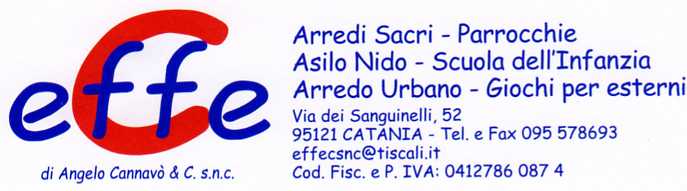 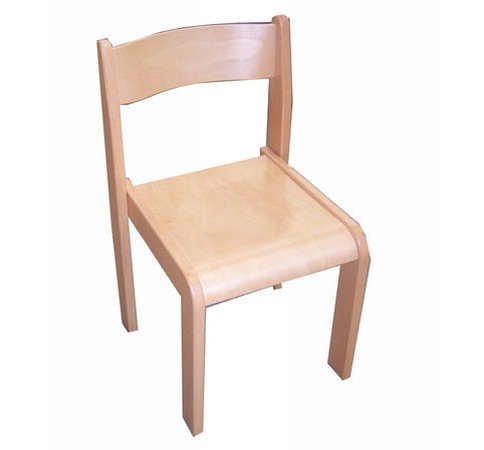 Descrizione:Sedia in legno massello di faggio evaporato,impilabile, sezione telaio 55x20 mm, con seduta eschienale in multistrato sp.8mm. Curvatura anatomicae verniciato con vernici di prima qualità.
Tipi di scuola: nido, maternaCodice: ES0105XCategoria: Sedie per bambini
